附件3清镇市第二实验小学导航图（地址：清镇市青龙山街道云站路5号<清镇市岭岗北路与迎旭路交叉口往西北约100米>）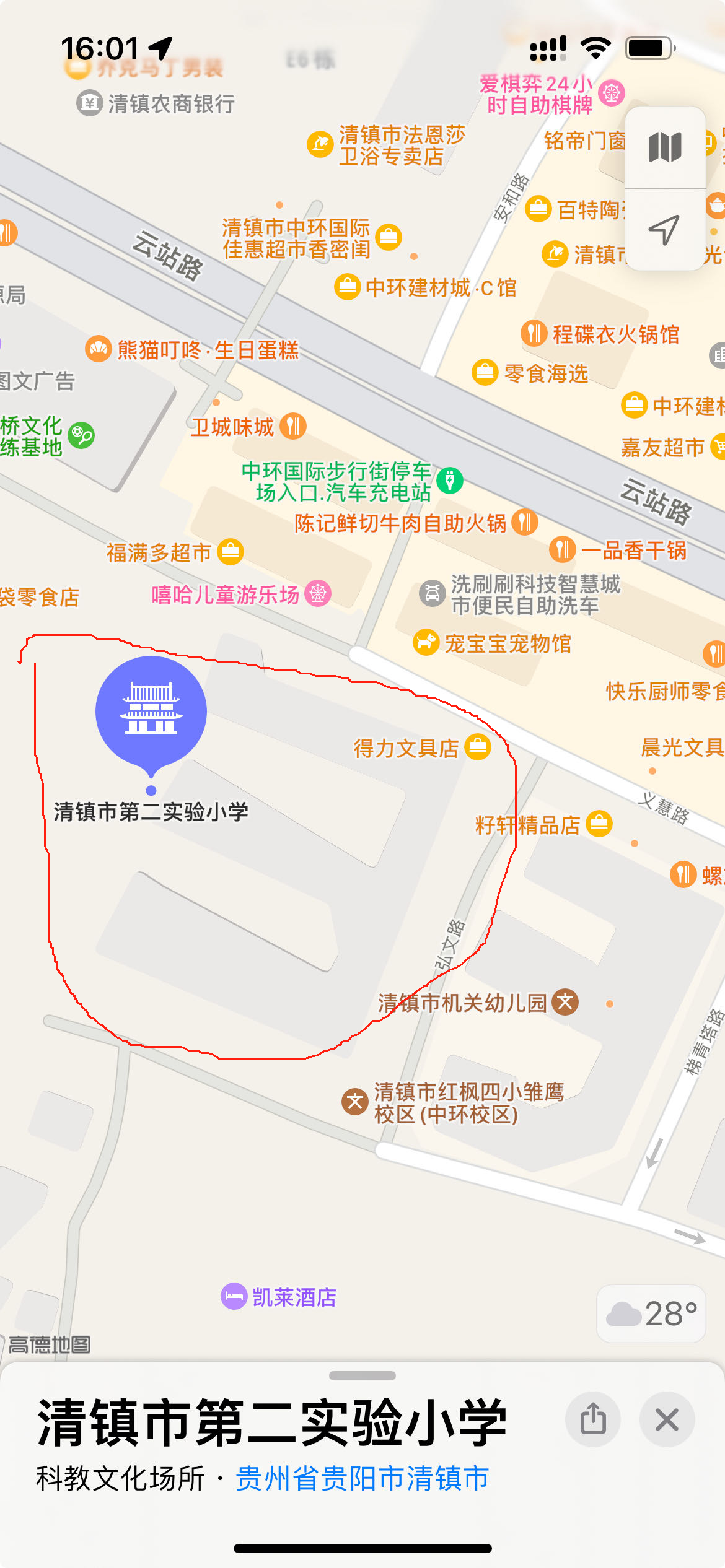 清镇市广大实验学校导航图（地址：清镇市花园路与数谷大道交汇处）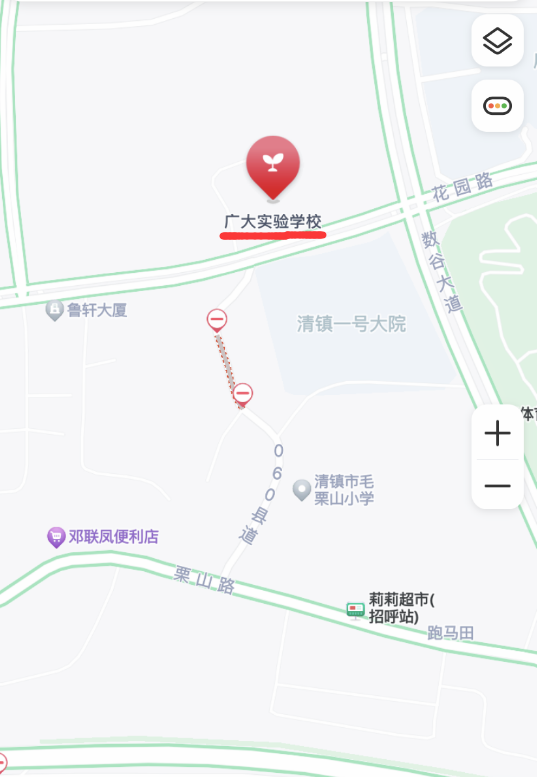 清镇市时光实验学校导航图（地址：清镇市八一路1号）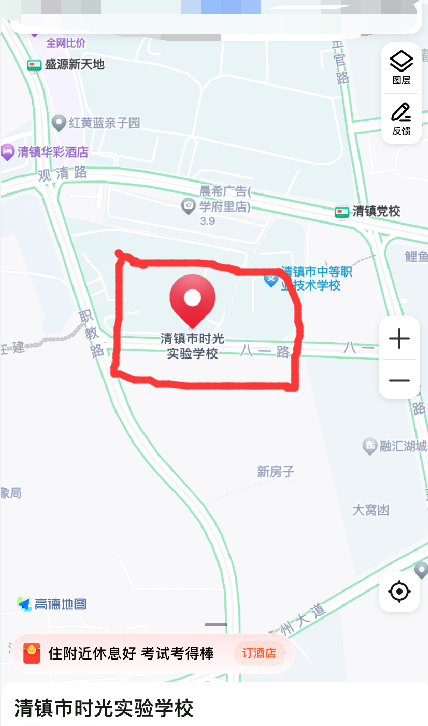 